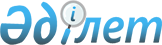 Об организации и финансировании общественных работ на 2015 годПостановление акимата Тупкараганского района от 28 января 2015 года № 13. Зарегистрировано Департаментом юстиции от 18 февраля 2015 года № 2616      Примечание РЦПИ.

      В тексте документа сохранена пунктуация и орфография оригинала.      В соответствии с Законом Республики Казахстан от 23 января 2001 года «О занятости населения» и Постановлением Правительства Республики Казахстан от 19 июня 2001 года № 836 «О мерах по реализации Закона Республики Казахстан от 23 января 2001 года «О занятости населения» акимат Тупкараганского района ПОСТАНОВЛЯЕТ:

      1. Утвердить перечень организаций, в которых будут проводиться общественные работы на 2015 год, виды, объемы и конкретные условия общественных работ, размеры оплаты труда участников и источники их финансирования, а также определить спрос и предложения на общественные работы согласно приложению.

      2. Государственному учреждению «Тупкараганский районный отдел занятости и социальных программ» обеспечить направление безработных на общественные работы.

      3. Государственному учреждению «Тупкараганский районный отдел занятости и социальных программ» обеспечить публикацию данного акта в средствах массовой информации и интернет-ресурсе уполномоченного государственного органа.

      4. Контроль за исполнением настоящего постановления возложить на заместителя акима района Алтынгалиева Т.

      5. Настоящее постановление вступает в силу со дня государственной регистрации в органах юстиции и вводится в действие по истечении десяти календарных дней после дня его первого официального опубликования.

 

       Аким района                             Т. Асауов

 

 

Приложение

к постановлению акимата

Тупкараганского района

от 28 января 2015 года № 13 Перечень организаций. в которых будут проводиться общественные работы на 2015 год, виды, обьемы и конкретные условия общественных работ, размеры оплаты труда участников и источники их финансирования, а также спрос и предложения на общественные работы
					© 2012. РГП на ПХВ «Институт законодательства и правовой информации Республики Казахстан» Министерства юстиции Республики Казахстан
				№Перечень организацийВиды общественных работОбьемы и конкретные условия общественных работРазмеры оплаты труда участников (тенге)Источник финансированияСпрос на общественныеработы (количество человек)предложение на общественныеработы (количество человек)123456781Государственное учреждение «Аппарат акима Тупкараганского района»Обработка документовСбор и регистрация до 250 документов в месяц, сдача документов в архив32046Местный бюджет10102«Аппарат акима города Форт-Шевченко» государственное учреждениеОбработка документовСбор и регистрация до 250 документов в месяц, сдача документов в архив32046Местный бюджет333Государственное учреждение «Аппарат акима поселка Баутино»Обработка документовСбор и регистрация до 250 документов в месяц, сдача документов в архив32046Местный бюджет774Государственное учреждение «Аппарат акима села Акшукур»Обработка документовСбор и регистрация до 250 документов в месяц, сдача документов в архив32046Местный бюджет885Государственное учреждение «Аппарат акима села Таучик» Обработка документовСбор и регистрация до 250 документов в месяц, сдача документов в архив32046Местный бюджет556Государственное учреждение «Аппарат акима села Кызылозен» Обработка документовСбор и регистрация до 250 документов в месяц, сдача документов в архив32046Местный бюджет667Государственное учреждение «Аппарат акима села Саин Шапагатов» Обработка документовСбор и регистрация до 250 документов в месяц, сдача документов в архив32046Местный бюджет778Государственное учреждение «Отдел по делам обороны Тупкараганского района» Курьерская работаСбор и регистрация до 250 документов в месяц, сдача документов в архив32046Местный бюджет669Государственное учреждение «Тупкараганский районный отдел предпринимательства» Обработка документовСбор и регистрация до 250 документов в месяц, сдача документов в архив32046Местный бюджет7710Государственное учреждение «Тупкараганский районный отдел занятости и социальных программ» Обработка документовСбор и регистрация до 250 документов в месяц, сдача документов в архив32046Местный бюджет1111Государственное учреждение «Тупкараганский районный суд»Курьерская работаСбор и регистрация до 250 документов в месяц, сдача документов в архив32046Местный бюджет6612Государственное учреждение «Прокуратура Тупкараганского района»Курьерская работаСбор и регистрация до 250 документов в месяц, сдача документов в архив32046Местный бюджет6613Государственное учреждение «Управление юстиции Тупкараганского района»Обработка документовСбор и регистрация до 250 документов в месяц, сдача документов в архив32046Местный бюджет3314Филиал РГП «Центр обслуживание населения» по Мангистауской области Тупкараганского районного отделаОбработка документовСбор и регистрация до 250 документов в месяц, сдача документов в архив32046Местный бюджет3315Государственный центр по выплате пенсий Мангистауский областной филиал Тупкараганское районное отделениеОбработка документовСбор и регистрация до 250 документов в месяц, сдача документов в архив32046Местный бюджет22Всего:8080